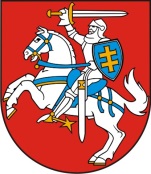 LIETUVOS RESPUBLIKOS PREZIDENTAS POTVARKISDėl LIETUVOS RESPUBLIKOS PREZIDENTO KANCELIARIJOS NUOSTATŲ IR JOS STRUKTŪROS PATVIRTINIMO2021 m. rugpjūčio 10 d. Nr. 2K-80VilniusVadovaudamasis Lietuvos Respublikos Prezidento įstatymo 13 straipsnio 4  dalimi:1.	T v i r t i n u pridedamus:1.1.	Lietuvos Respublikos Prezidento kanceliarijos nuostatus; 1.2.	Lietuvos Respublikos Prezidento kanceliarijos struktūrą.2.	P r i p a ž į s t u netekusiais galios:2.1. Lietuvos Respublikos Prezidento 2008 m. birželio 18 d. potvarkį            Nr. 2K-490 „Dėl Respublikos Prezidento kanceliarijos nuostatų“ su visais pakeitimais ir papildymais;2.2. Lietuvos Respublikos Prezidento 2019 m. liepos 12 d. potvarkį Nr. 2K-1 „Dėl Lietuvos Respublikos Prezidento kanceliarijos struktūros patvirtinimo“;2.3. Lietuvos Respublikos Prezidento 2019 m. liepos 12 d. potvarkį Nr. 2K-2 „Dėl Lietuvos Respublikos Prezidento kanceliarijos struktūros schemos patvirtinimo“.3. N u s t a t a u, kad šis potvarkis įsigalioja 2021 m. rugsėjo 15 d.Respublikos Prezidentas	Gitanas NausėdaPATVIRTINTALietuvos Respublikos Prezidento 2021 m. rugpjūčio 10 d. potvarkiu Nr. 2K-80LIETUVOS RESPUBLIKOS PREZIDENTO KANCELIARIJOS NUOSTATAII SKYRIUSBENDROSIOS NUOSTATOS1. Lietuvos Respublikos Prezidento kanceliarija (toliau – Prezidento kanceliarija) yra biudžetinė įstaiga.2. Prezidento kanceliarija yra ribotos civilinės atsakomybės viešasis juridinis asmuo (biudžetinė įstaiga), turintis sąskaitą banke ir antspaudą su Lietuvos valstybės herbu bei savo pavadinimu „Lietuvos Respublikos Prezidento kanceliarija“. Prezidento kanceliarijos buveinės adresas: S. Daukanto a. 3, Vilnius, Lietuvos Respublika.3. Prezidento kanceliarijos savininkė yra valstybė. Prezidento kanceliarijos savininko teises ir pareigas įgyvendina Lietuvos Respublikos Prezidentas (toliau – Respublikos Prezidentas), kuris tvirtina ir keičia Prezidento kanceliarijos nuostatus, struktūrą, priima sprendimą dėl Prezidento kanceliarijos buveinės pakeitimo, sprendžia kitus įstatymuose savininko teises ir pareigas įgyvendinančios institucijos kompetencijai priskirtus klausimus. 4. Savo veikloje Prezidento kanceliarija vadovaujasi Lietuvos Respublikos Konstitucija, Lietuvos Respublikos tarptautinėmis sutartimis, Lietuvos Respublikos Prezidento įstatymu, kitais Lietuvos Respublikos Seimo priimtais įstatymais ir teisės aktais, Respublikos Prezidento dekretais ir potvarkiais, Lietuvos Respublikos Vyriausybės (toliau – Vyriausybė) nutarimais, kitais norminiais teisės aktais, taip pat šiais nuostatais.5. Prezidento  kanceliarijos vieši pranešimai ir kita informacija skelbiama Lietuvos Respublikos Prezidento institucijos interneto svetainėje (www.lrp.lt). Teisės aktų nustatytais atvejais vieši pranešimai skelbiami ir kitose visuomenės informavimo priemonėse.II SKYRIUSPREZIDENTO KANCELIARIJOS VEIKLOS TIKSLAS IR FUNKCIJOS6. Prezidento kanceliarijos veiklos tikslas – padėti Respublikos Prezidentui įgyvendinti jo funkcijas ir vykdyti Respublikos Prezidento rezidencijos finansinį, ūkinį bei materialinį aptarnavimą.Prezidento kanceliarija, siekdama jai numatyto tikslo, atlieka šias funkcijas: 6.1. organizuoja reikalingos Respublikos Prezidentui informacijos rengimą;6.2. organizuoja ir padeda Respublikos Prezidentui koordinuoti jo rinkiminės programos nuostatų įgyvendinimą, dalyvauja įgyvendinant šias nuostatas;6.3. analizuoja aktualiausius procesus šalyje, jų įtaką šalies raidai ir teikia atitinkamus pasiūlymus Respublikos Prezidentui;6.4. Respublikos Prezidento pavedimu rengia įstatymų ir kitų teisės aktų projektus;6.5. dalyvauja rengiant Lietuvos Respublikos pozicijas Europos Sąjungos institucijose svarstomais klausimais;6.6. rengia oficialių svečių atvykstamuosius ir Respublikos Prezidento išvykstamuosius vizitus;6.7. prisideda puoselėjant žmonių pilietiškumą, suteikiant galimybę visuomenei susipažinti su Lietuvos valstybingumo, Lietuvos Respublikos Prezidento institucijos istorija;6.8. ūkiškai ir techniškai aptarnauja Respublikos Prezidento politinio (asmeninio) pasitikėjimo  valstybės tarnautojus, Respublikos Prezidento visuomeninius konsultantus, taip pat Respublikos Prezidento sudarytas komisijas, tarybas, darbo grupes;6.9. atstovauja Respublikos Prezidentui teismuose;6.10. organizuoja dokumentų valdymą Prezidento kanceliarijoje ir užtikrina dokumentų saugojimą bei jų perdavimą valstybės archyvui;6.11. organizuoja Respublikos Prezidento dekretų ir potvarkių rengimą, paskelbimą ir saugojimą ir vykdymą;6.12. tvarko Prezidento kanceliarijos buhalterinę apskaitą ir sudaro finansinę atskaitomybę;6.13. vykdo įslaptintos informacijos administravimą;6.14. valdo, naudoja valstybės turtą ir juo disponuoja;6.15. aptarnauja asmenis, kurie kreipiasi į Respublikos Prezidentą, Prezidento kanceliariją, nagrinėja gautus jų prašymus ir skundus; 6.16. vykdo kitas įstatymų, Vyriausybės nutarimų ir kitų teisės aktų jai nustatytas funkcijas.III SKYRIUSPREZIDENTO KANCELIARIJOS TEISĖS7. Prezidento kanceliarija, siekdama jai nustatyto veiklos tikslo ir atlikdama jos kompetencijai priskirtas funkcijas, turi teisę:7.1. gauti iš valstybės ir savivaldybių institucijų, įstaigų ir valstybės įmonių informaciją, reikalingą Respublikos Prezidento ir Prezidento kanceliarijos funkcijoms vykdyti;7.2. pasitelkti savo veiklai reikalingus specialistus ir ekspertus;7.3. perduoti pagal kompetenciją nagrinėti Prezidento kanceliarijoje gautus prašymus ir skundus. 8. Prezidento kanceliarija turi ir kitų įstatymų, Vyriausybės nutarimų, kitų teisės aktų suteiktų teisių.IV SKYRIUSPREZIDENTO KANCELIARIJOS VEIKLOS ORGANIZAVIMAS9. Prezidento kanceliarijos veikla organizuojama, vadovaujantis Prezidento kanceliarijos kanclerio patvirtintu strateginiu veiklos planu. Prezidento kanceliarijos strateginis veiklos planas skelbiamas Prezidento kanceliarijos interneto svetainėje. Kaip vykdomas Prezidento kanceliarijos strateginis veiklos planas, vertina Prezidento kanceliarijos Vidaus audito tarnyba.10. Prezidento kanceliarijos veiklą reglamentuoja Prezidento kanceliarijos kanclerio tvirtinami struktūrinių padalinių nuostatai, valstybės tarnautojų ir darbuotojų, dirbančių pagal darbo sutartis, pareigybių aprašymai ir kiti vidaus ir darbo tvarką reglamentuojantys teisės aktai.11. Prezidento kanceliarijai vadovauja Prezidento kanceliarijos kancleris. Prezidento kanceliarijos kancleris yra politinio (asmeninio) pasitikėjimo valstybės tarnautojas, kurį pagal Lietuvos Respublikos valstybės tarnybos įstatymą priima į pareigas ir atleidžia iš jų Respublikos Prezidentas. Prezidento kanceliarijos kancleris pavaldus ir atskaitingas Respublikos Prezidentui.12. Prezidento kanceliarijos karjeros valstybės tarnautojai ir darbuotojai, dirbantys pagal darbo sutartis, pavaldūs Prezidento kanceliarijos kancleriui. Respublikos Prezidento politinio (asmeninio) pasitikėjimo valstybės tarnautojai pavaldūs Respublikos Prezidentui.13. Prezidento kanceliarijos kancleris:13.1. sprendžia Prezidento kanceliarijos kompetencijai priskirtus klausimus, atsako už Prezidento kanceliarijos veiklą;13.2. kartu su kitais Respublikos Prezidento politinio (asmeninio) pasitikėjimo valstybės tarnautojais padeda Respublikos Prezidentui įgyvendinti jo rinkiminės programos nuostatas, dalyvauja įgyvendinant Respublikos Prezidento politines nuostatas ir prioritetus, sprendimus;13.3. tvirtina Prezidento kanceliarijos strateginį veiklos planą; 13.4. tvirtina Prezidento kanceliarijos valstybės tarnautojų ir darbuotojų, dirbančių pagal darbo sutartis, pareigybių sąrašą, neviršydamas darbo užmokesčiui nustatytų lėšų ir Prezidento kanceliarijai patvirtinto didžiausio leistino valstybės tarnautojų ir darbuotojų, dirbančių pagal darbo sutartis, ir gaunančių darbo užmokestį iš valstybės biudžeto bei valstybės pinigų fondų, pareigybių skaičiaus;13.5. tvirtina Prezidento kanceliarijos struktūrinių padalinių nuostatus bei karjeros valstybės tarnautojų ir darbuotojų, dirbančių pagal darbo sutartis, pareigybių aprašymus ir kitus vidaus bei darbo tvarką reglamentuojančius teisės aktus;13.6. įstatymų nustatyta tvarka priima, perkelia į kitas pareigas ir atleidžia iš jų Prezidento kanceliarijos karjeros valstybės tarnautojus ir darbuotojus, dirbančius pagal darbo sutartis, juos skatina, skiria jiems pašalpas, skiria tarnybines nuobaudas ar priima sprendimus dėl darbo pareigų pažeidimo, suteikia atostogas, siunčia į komandiruotes; Respublikos Prezidento pavedimu priima į pareigas ir atleidžia iš jų Respublikos Prezidento politinio (asmeninio) pasitikėjimo valstybės tarnautojus, juos skatina, skiria jiems tarnybines nuobodas ir pašalpas, tvirtina jų pareigybių aprašymus, suteikia jiems atostogas ir siunčia į komandiruotes;13.7. informuoja visuomenę apie Prezidento kanceliarijos veiklą;13.8. leidžia įsakymus Prezidento kanceliarijos veiklos klausimais ir kontroliuoja jų vykdymą;13.9. užtikrina Respublikos Prezidento potvarkių vykdymą;13.10. atlieka Lietuvos Respublikos valstybės apdovanojimų įstatyme numatytas Lietuvos valstybės ordinų kanclerio funkcijas; 13.11. vykdo kitas Respublikos Prezidento jam pavestas ar teisės aktuose nustatytas funkcijas.14. Jeigu Prezidento kanceliarijos kanclerio laikinai nėra, visas arba dalį jo funkcijų Respublikos Prezidentas paveda atlikti vienam iš Prezidento kanceliarijos administracijos padalinių vadovų.V SKYRIUSPREZIDENTO KANCELIARIJOS VIDAUS ADMINISTRAVIMO KONTROLĖ 15. Prezidento kanceliarijos valstybinį (finansinį ir veiklos) auditą atlieka Lietuvos Respublikos valstybės kontrolė.16. Prezidento kanceliarijoje vidaus auditą atlieka Prezidento kanceliarijos Vidaus audito tarnyba.17. Prezidento kanceliarijos buhalterinė apskaita tvarkoma ir finansinė atskaitomybė sudaroma teisės aktų nustatyta tvarka.18. Prezidento kanceliarijos finansų kontrolę atlieka Prezidento kanceliarijos kanclerio paskirti valstybės tarnautojai arba darbuotojai, dirbantys pagal darbo sutartis.19. Prezidento kanceliarijos strateginio veiklos plano įgyvendinimo kontrolę atlieka Prezidento kanceliarijos kancleris. VI SKYRIUSBAIGIAMOSIOS NUOSTATOS20. Prezidento kanceliarija pertvarkoma, reorganizuojama ar likviduojama įstatymų ir kitų teisės aktų nustatyta tvarka.______________